Publicado en Madrid el 19/06/2018 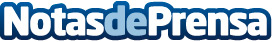 La radiación UV puede perjudicar a los ojos y el tejido que los rodea, según ZEISSLos próximos días 20, 21 y 22 de junio, coincidiendo con el solsticio de verano, Carl ZEISS Vision España va a llevar a cabo una acción de concienciación sobre salud visual al objeto de mostrar a los usuarios cómo los Rayos UV afectan al sistema visual. Para ello se han organizado ocho eventos en otras tantas ciudades, siempre en horario entre 10 y 20 horas.  www.zeiss.es/uvprotectDatos de contacto:Javier BravoRRPP Carl ZEISS Vision España606411053Nota de prensa publicada en: https://www.notasdeprensa.es/la-radiacion-uv-puede-perjudicar-a-los-ojos-y Categorias: Nacional Medicina Sociedad Madrid Valencia Baleares Infantil Murcia http://www.notasdeprensa.es